Определить ток I1 в ветви с сопротивлением R1 по методу эквивалентного генератора и построить график зависимости I1 = f(R1) при изменении R < R1 < 10RХорошо было бы, если бы схемы упрощения были нарисованы.

Параметры схемы:
Е1 =  23В, Е4 = 10В, Е5 = 19В, R1 = 39 Ом, R2 = 43 Ом, R3 = 34 Ом, R4 = 91 Ом, R5 = 2 Ом, R6 = 79 Ом.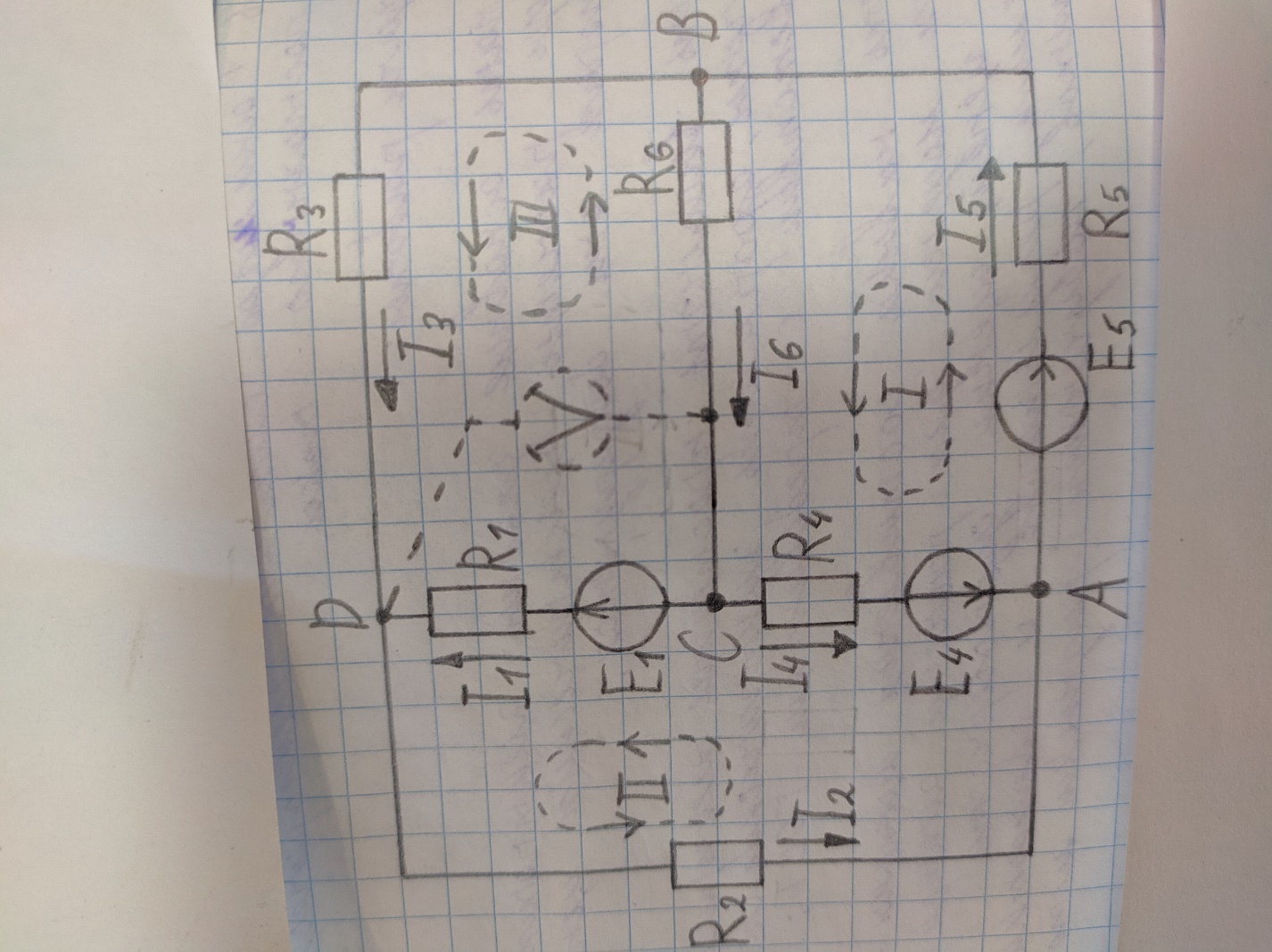 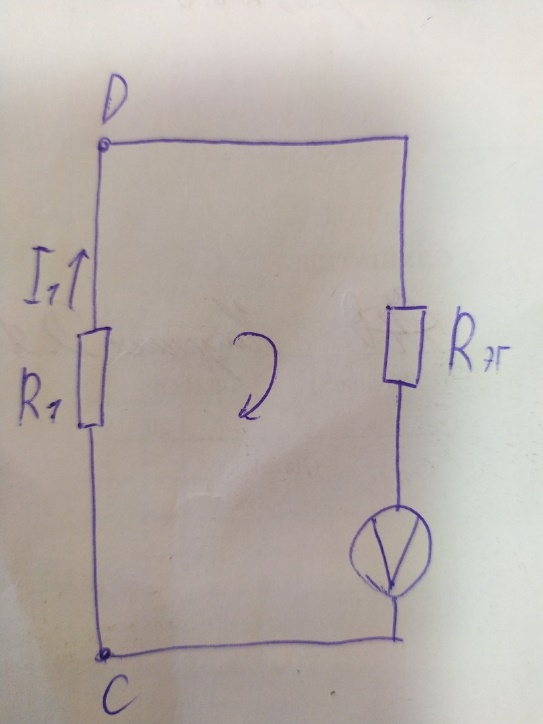 